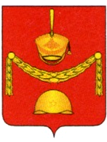 АДМИНИСТРАЦИЯПОСЕЛЕНИЯ РОГОВСКОЕ В ГОРОДЕ МОСКВЕ________________________________________________________________________________________________________________________ПОСТАНОВЛЕНИЕ(в редакции Постановления от 13.10.2023 № 45)Об утверждении «Методики прогнозирования поступлений по доходам бюджета и источникам  внутреннего финансирования дефицита бюджета муниципального образования поселения Роговское в городе Москве»В соответствии с Бюджетным кодекса Российской Федерации, Федеральным законом от 06.10.2003 №131-ФЗ «Об общих принципах организации местного самоуправления в Российской Федерации», Законом города Москвы №56 от 6 ноября 2002 года «Об организации местного самоуправления в городе Москве», Уставом поселения Роговское»,ПОСТАНОВЛЯЮ:1. Утвердить «Методику прогнозирования поступлений по доходам бюджета и источникам внутреннего финансирования дефицита бюджета муниципального образования поселения Роговское в городе Москве согласно приложению.2. Опубликовать настоящее Постановление в бюллетене «Московский муниципальный вестник» и разместить на официальном сайте администрации поселения Роговское в информационно телекоммуникационной сети «Интернет».  3. Контроль за исполнением настоящего Постановления возложить на заместителя главы администрации поселения Роговское Куликову Е.В.Глава администрации поселения Роговское                                                                                  Подкаминский И.М.Приложениек постановлению администрациипоселения Роговское от 18.10.2023   № 46(в редакции Постановления от 13.10.2023 № 45)МЕТОДИКАПРОГНОЗИРОВАНИЯ ПОСТУПЛЕНИЙ ПО ДОХОДАМ БЮДЖЕТА И ИСТОЧНИКАМ ВНУТРЕННЕГО ФИНАНСИРОВАНИЯ ДЕФИЦИТА БЮДЖЕТА МУНИЦИПАЛЬНОГО ОБРАЗОВАНИЯ ПОСЕЛЕНИЕ РОГОВСКОЕ В ГОРОДЕ МОСКВЕ1. Общие положения        Настоящая методика прогнозирования поступлений по доходам бюджета и источникам внутреннего финансирования дефицита бюджета муниципального образования поселения Роговское в городе Москва (далее-Методика) разработана в соответствии с Бюджетным кодексом РФ, Постановлением Правительства Российской федерации от 23.06.2016г. №574 «Об общих требованиях к методике прогнозирования поступлений доходов в бюджеты бюджетной системы Российской Федерации, Постановлением Правительства Российской Федерации от 26.05.2016г. №469 «Об общих требованиях к методике прогнозирования поступлений по источникам финансирования дефицита бюджета» в целях осуществления формализированного подхода к прогнозированию налоговых и неналоговых доходов бюджета поселения Роговское на очередной финансовый год и на плановый период с учетом следующего:Настоящая Методика определяет порядок прогнозирования поступлений по доходам бюджета поселения Роговское (далее - бюджет поселения), поступлений по источникам внутреннего финансирования дефицита бюджета поселения Роговское (далее - расчет прогноза поступлений бюджета поселения).Расчет прогноза поступлений бюджета поселения служит основой для определения доходов бюджета поселения на очередной финансовый год и плановый период при составлении проекта решения Совета депутатов поселения Роговское о бюджете поселения Роговское на соответствующий финансовый год и плановый период.Прогнозирование осуществляется отдельно по каждому виду налога или сбора.При внесении в действующее налоговое законодательство изменений и дополнений Методика прогнозирования отдельных налогов может быть уточнена.2. Основные положения прогноза поступления доходов бюджетаОсновой прогнозирования доходов являются:     а) показатели прогнозов социально-экономического развития г. Москвы в целом и поселения Роговское на очередной год и на плановый период;     б) ожидаемый объем поступления налогов в текущем финансовом году;     в) нормативы отчислений в бюджет муниципального образования от федеральных налогов и сборов и региональных налогов, установленные бюджетным законодательством Российской Федерации.     г) индексы-дефляторы изменения макроэкономических показателей, по прогнозу социально-экономического развития г. Москвы и поселения Роговское на очередной финансовый год и на плановый период;     д) данные о поступлении налогов за год, предшествующий текущему финансовому году, и за отчетный период текущего финансового года;     е) данные о недоимке по налогам на последнюю отчетную дату;    ж) данные о предоставлении налоговых льгот за год, предшествующий текущему финансовому году;    з) данные налоговой отчетности о налогооблагаемой базе на последнюю отчетную дату;    и) иные сведения, необходимые для расчета доходов бюджета.       Расчеты прогноза налоговых и неналоговых доходов на очередной финансовый год и плановый период производятся в разрезе видов доходов бюджета поселения в соответствии с бюджетной классификацией Российской Федерации.        При отсутствии необходимых исходных данных прогноз налоговых и неналоговых доходов бюджета поселения на очередной финансовый год и плановый период осуществляется исходя из оценки поступления этих доходов в текущем финансовом году.3. Порядок расчета поступлений доходов    Для каждого вида доходов применяется один или несколько из следующих методов:Прямой расчет, основанный на непосредственном использовании прогнозных значений объемных и стоимостных показателей, уровней ставок и других показателей, определяющих прогнозный объем поступлений прогнозируемого вида доходов;Усреднение – расчет на основании усреднения годовых объемов поступления. Рассчитываются исходя из ожидаемого поступления в отчетном году и среднего значения фактических поступлений сумм неналоговых доходов за два предыдущих отчетных года;Индексация - расчет с применением индекса потребительских цен или другого коэффициента, характеризующего динамику прогнозируемого вида доходов;Экстраполяция - расчет, осуществляемый на основании имеющихся данных о тенденциях изменений поступлений в прошлых периодах.        Поступление доходов в планируемом году рассчитывается тремя вариантам, итоговый вариант определяется методом экспертной оценки. Исходя из фактических поступлений, осуществляется на основе фактических поступлений в бюджет поселения в динамике поступлений, сложившейся за последние три года.       Данные о фактических поступлениях отчетного и текущего финансовых годов могут корректироваться на поступления, носящие разовый характер.Расчет прогноза поступлений бюджета поселения по основным видам налогов исходя из ожидаемого поступления в текущем финансовом году производится по формуле:       ППД|= ОПДИ|*Т| + Д        где       ППД прогноз поступлений по i-тому доходному источнику в бюджет поселения;       ОПДИ ожидаемые поступления по i-тому доходному источнику в бюджет поселения;       Т темп роста показателя социально-экономического развития, характеризующего налоговую базу по i-тому доходному источнику на очередной финансовый год;       Д сумма по i-тому доходному источнику (выпадающая со знаком «-«) сумма налога в связи с изменением налогового и (или) бюджетного законодательстваПрогнозирование доходов бюджета поселения Роговское осуществляетсяна основе информации, полученной от главных администраторов доходов бюджета поселения Роговское.      Главные администраторы доходов бюджета поселения Роговское, в соответствии с нормативно-правовыми актами Российской Федерации, правовыми актами г. Москвы представляют:а) информацию о прогнозируемых поступлениях в бюджет поселения по администрируемым доходам;в) пояснительную записку, содержащую расчеты доходов в разрезе классификации доходов с пояснениями по динамике изменений показателей.    При определении доходной базы бюджета поселения выбирается оптимальный вариант с учетом сбалансированности бюджета.4. Расчет поступлений по основным источникам доходов4.1. НДФЛРасчет поступлений по налогу на доходы физических лиц Поступления налога на доходы физических лиц рассчитываются в соответствии с главой 23 Налогового кодекса Российской Федерации отдельно по налогу на доходы физических лиц, удерживаемому налоговыми агентами, и по остальным поступлениям по налогу на доходы физических лиц.Прогноз поступлений по налогу на доходы физических лиц осуществляется с учетом утвержденного Бюджетным Кодексом норматива зачисления в бюджет муниципального образования.Расчет прогнозируемого объема доходов по налогу на доходы физических лиц, удерживаемому налоговыми агентами, осуществляется по формуле:ПДндфл = (НБож +/- Изак) х ИД x Ст x НоПД1 - прогноз поступлений доходов в бюджет i-го налога;НБ - налоговая база - стоимостная, физическая или иная характеристика объекта налогообложения соответствующего налога;Ст - налоговая ставка - величина налоговых начислений на единицу измерения налоговой базы;Но - норматив отчислений в бюджет муниципального образования, установленный федеральным законодательством;Изак - сумма налога, планируемая к поступлению (выпадающая - со знаком «-») с связи с изменением федерального и (или) регионального законодательства в ИД - индексы - дефляторыПрогноз налога на доходы физических лиц с доходов, полученных физическими лицами, зарегистрированными в качестве индивидуальных предпринимателей, частных нотариусов и других лиц, занимающихся частной практикой, по остальным поступлениям по налогу на доходы физических лиц рассчитывается по следующей формуле:ПДндфл = (НБож x ИПЦ) x Ст х НоИПЦ - индекс потребительских цен.Общий прогнозируемый объем поступлений в бюджет по налогу на доходыфизических лиц определяется как сумма прогнозных поступлений каждого вида налога на доходы физических лиц.4.2. Налог на имущество физических лицРасчет налога на имущество физических лиц производится по следующей формуле:Нфл = ОПНфл х i + ДНфл - прогнозируемая сумма налога на имущество физических лиц;ОПНфл - ожидаемое поступление налога на имущество физических лиц за текущий год в бюджет поселения;i-коэффициент, характеризующий динамику макроэкономических показателей в прогнозируемом году по сравнению с текущим годом;Д - дополнительные (+) или выпадающие (-) доходы, связанные с изменениями налогового и (или) бюджетного законодательства, взысканием задолженности, предоставлением дополнительных (сокращением установленных) льгот, изменением количества и инвентаризационной стоимости имущества, находящегося в собственности физических лиц, и иные аналогичные доходы.Земельный налогПрогнозируемый объем поступлений земельного налога в бюджет поселения на очередной финансовый год рассчитывается по формуле:Нзем = ОПНзем х i + ДНфзем - прогнозируемая сумма земельного налога;ОПНзем - ожидаемое поступление земельного налога за текущий год в бюджет сельского поселения;i - коэффициент, характеризующий динамику макроэкономических показателей в прогнозируемом году по сравнению с текущим годом;Д - дополнительные (+) или выпадающие (-) доходы, связанные с изменениями налогового и (или) бюджетного законодательства, взысканием задолженности, предоставлением дополнительных (сокращением установленных) льгот, увеличением объектов налогообложения и иные аналогичные доходы. Арендная плата за землю.Основой расчета потенциала арендной платы за землю являются:отчеты об исполнении бюджета;прогноз изменений размеров площадей сдаваемых в аренду земельных участков, находящихся в государственной собственности г. Москвы во втором полугодии текущего года и планируемом периоде (по данным соответствующих администраторов доходов);ожидаемый объем поступлений в текущем финансовом году, учитывающий начисление платы в текущем году, фактических поступлений в первом полугодии задолженности прошлых лет, сроки уплатыпрогноз погашения задолженности до конца текущего года, прогнозы изменения размеров площадей, сдаваемых в аренду во втором полугодии текущего года (по даннымсоответствующих администраторов доходов);прогноз уменьшения суммы арендной платы за земли в планируемом периоде, в связи с планируемым выбытием земель из арендных отношений (в том числе: в связи с разграничением земель по видам собственности (федеральная, краевая, муниципальная, частная), с приватизацией объектов недвижимости, находящейся в государственной собственности, в соответствии с прогнозными планами приватизации - в отношении таких земель, поступлением разовых платежей - в виде задолженности прошлых лет (по искам, реструктуризация задолженности));прогноз соответствующих администраторов доходов увеличения суммы арендной платы за земли в связи с планируемым увеличением площадей, сдаваемых в аренду, в планируемом периоде (в том числе за счет перехода плательщиков с бессрочного пользования на арендные отношения);сведения о размере задолженности арендной платы за земли на последнюю отчетную дату текущего года, в том числе возможную к взысканию (по данным соответствующих администраторов доходов);ожидаемая сумма погашения задолженности по арендной плате за землю до конца текущего года исходя из фактического ее объема на последнюю отчетную дату (по данным соответствующих администраторов доходов).Общая сумма поступлений арендной платы за земли на очередной финансовый год в бюджет поселения рассчитывается администратором доходов бюджета по формуле:Общая сумма арендной платы за землю = (Ожидаемый объем поступлений в текущем году - Объем поступлений в связи с выбытием земель в планируемом периоде + Объем поступлений в связи с увеличением арендуемых площадей в планируемом периоде) х Коэффициент - дефлятор на планируемый период + Прогнозируемая сумма поступлений задолженности прошлых лет.   Затем определяется сумма арендной платы, подлежащая зачислению в планируемом периоде в бюджет поселения, с применением к исчисленной общей сумме арендной платы за землю нормативов ее зачисления в бюджет муниципального образования.Прочие неналоговые доходы.При прогнозировании прочих неналоговых доходов необходимо руководствоваться:отчетами об исполнении бюджета,-  действующими порядками установления и исчисления прочих неналоговых доходов, установленными федеральными нормативно-правовыми актами и правовыми актами города Москвы, информацией соответствующих администраторов доходов бюджета по прогнозу данных поступлений.    Поступления прочих неналоговых доходов на очередной финансовый год рассчитываются исходя из ожидаемого поступления в отчетном году и среднего значения фактических поступлений сумм неналоговых доходов за два предыдущих отчетных года.6. Безвозмездные поступления от других бюджетов бюджетной системы РФДля исчисления безвозмездных поступлений от других бюджетов бюджетной системы Российской Федерации при разработке проекта бюджета поселения на очередной финансовый год и плановый период объем ожидаемых поступлений определяется на основании объема расходов, запланированных за счет средств других бюджетов бюджетной системы Российской Федерации.7. Прогноз поступлений и выплат по источникам внутреннего финансирования дефицита бюджета поселения        Прогнозирование поступлений и выплат по источникам внутреннего финансирования дефицита бюджета поселения осуществляется исходя из прогнозируемого дефицита бюджета поселения, а также необходимости погашения долговых обязательств бюджета поселения с учетом поступлений иных источников финансирования дефицита бюджета поселения.Объем, срочность, виды муниципальных заимствований определяются на основе анализа и прогноза конъюнктуры финансовых рынков.Объем выплат по источникам внутреннего финансирования дефицита бюджета поселения определяется в соответствии с условиями принятых и планируемых к принятию долговых обязательств.От 18.10.2016№ 46